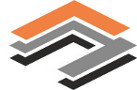 АКТ № _____ от  «____» _____________ 20___ г. ______ч._______мин.        инструментальной проверки расчетного прибора учетаНастоящий акт составлен с участием уполномоченных представителей:- Представителя Сетевой организации ООО «ГПП»___________________________________________________________ _________________________________________________________________________________________________________________________(наименование организации, должность, ФИО представителя)-Представителя Гарантирующего поставщика (энергосбытовой, энергоснабжающей организации)________________________________________________________________________________________________________(наименование организации, должность, ФИО представителя)_________________________________________________________________________________________________________________________-Потребителя услуг (или иного законного представителя)_________________________________________________                                                                                                                                                                              (должность, ФИО представителя) _________________________________________________________________________________________________________________________________________________________________________________________________________________________________________________________________________________________________   о том, что у Потребителя услуг, проживающего по адресу:_________________________________________________________________________________________________________________________________________________________________________,произведена проверка приборов учета электрической энергии на  основании __________________________________________________________________________________________________________________________________________________Проведены замеры (в первичной/вторичной цепи):_________________________________________________________Работа узла учета соответствует/не соответствует проведенным замерам:_____________________________Схема включения прибора учета верна/не верна:_______________________________________________________________________________________________________________________________________________________________________________________________________________________________________________________________________________________________________________Замеры производились с помощью следующих средств измерения:1.Токоизмерительные клещи тип__________________№_________________ГП-_______кв.20____г.2.Секундомер №___________ГП-_______кв. 20____г.3._______________________________________________________________________________________________________________________(токоизмерительные клещи, ВАФ,  секундомер и т.д.)_________________________________________________________________________________________________________________________В результате визуального осмотра выявлено следующее:__________________________________________________________________________________________________________________________________________________________________________________________________________________________________________________Установлено: узел учета _________________________ требованиям, установленным законодательством Российской Федерации об обеспечении единства измерений и (или) о техническом регулировании к прибору учета и (или) к правилам его установки.При проверке расчетного прибора учета установлены следующие контрольные пломбы и (или) знаки визуального контроля:Ответственность за целостность и сохранность пломб в количестве ________шт. несет Потребитель.Потребителю необходимо в срок до «______»_________________20____г. выполнить следующие мероприятия:___________________________________________________________________________________________________________________________________________________________________________________________________________________________________________________________________________________________________________________________________________________________________________________________________________________________________________________________________________________Представитель Сетевой организации            ________________________________________/___________________________                                 ПредставительГарантирующего поставщика(энергосбытовой, энергоснабжающей      организации)                                                          ________________________________________/____________________________   Потребитель услуг (или иной                          законный представитель)                                 ________________________________________/____________________________Лица, отказавшиеся от подписания акта допуска прибора учета в эксплуатацию либо несогласные с указанными в акте результатами процедуры допуска, и причины такого отказа либо несогласия:___________________________________________________________________________________________________________________________________________________________________________________________________________________________________________________________________________________________________________________________________________________________________________________________________________________________________________________________________________________________________________________________________________________________________________________________________________________________________________________________________________________________________________________________________________________________________________________________________________________________________________________________________________________________________________________________________________________________________________________________________________________________________________________________________________________________________________________________________________________________________________________________________________________________________________________________________________________________________________________________________________________________________________________В эксплуатации находится узел учета, расположенный: _________________________________________________В эксплуатации находится узел учета, расположенный: _________________________________________________В эксплуатации находится узел учета, расположенный: _________________________________________________В эксплуатации находится узел учета, расположенный: _________________________________________________В эксплуатации находится узел учета, расположенный: _________________________________________________В эксплуатации находится узел учета, расположенный: _________________________________________________В эксплуатации находится узел учета, расположенный: _________________________________________________Тип прибора учета№ прибора учетаКлассточностиГод выпуска Квартал, год метрологической поверки МПИ, летПоказания на момент проверкиТип т/т№ т/тКлассточностиГод выпуска Квартал, год метрологической поверкиМПИ, летНоминал т/тТип т/н№ т/нКлассточностиГод выпуска Квартал, год метрологической поверкиМПИ, летНоминал т/нТок цепиф.А, IАТок цепиф.В, IВТок цепиф.С, IСЧисло оборотов диска/имп., NВремя t, сМощность измер. Sфакт, кВАМощность, учит. узлом учета Рсч, кВтМесто установкиНомер контрольной пломбы и (или) знака визуального контроляКлеммная крышка эл.счетчикаШкаф учетаВводной автомат